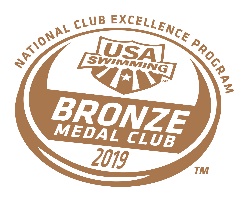 Weekly Splash – January 14thRBY Swim Team Mission Statement: To provide a positive team environment that promotes respect, integrity, perseverance and accountability which enables optimal health and athletic development through swim training, instruction and competition. Senior 1 / Seniors Group:  This Thursday Senior 1 is early and Seniors are late. This Friday ladies will spin first from 6:00 to 6:30 pm followed by the men from 6:30 to 7:00 pm.  All swimmers must be on deck by 7:15 pm following spin. Practice Schedule Update for JR 1/JR2: Practice this Saturday, January 19th for Jr1 and Jr2 swimmers NOT competing in CT will be from 1:00 to 2:30 pm  (please note earlier practice time). There will also be practice on Sunday @ RBY from 2:00 to 3:45 pm. YMCA Book Drive:  Help support our 2019 MLK Day Community Service Project: Bridge of Books Foundation. Your donations can be dropped in the box set up in the lobby at the Red Bank Family YMCA.Parent Apparel and Championship T-Shirts:  Place your order for the 2019 Championship T-Shirt and Parent Apparel by clicking on the link below. www.pilothousepromotions.com/rbyswimming-champ19password  AquaChamp19Please note in order to have in time for the championship meets, we ask that you place your orders by January 17th!Team Unify Volunteer Opportunities: Positions are now available for jobs at Strong Kids.  A friendly reminder, if you have exceeded your family's point obligation, we are asking you not to sign up and allow other families the chance to work. Red Bank Apparel Vintage Sale: We will be having a “garage sale” at the Strong Kids meet on 1/27.  If you are interested in donating slightly used or new Red Bank Apparel, contact Susan Nutt at nutt0019@optonline.net prior to January 23rd.13 and Over States Apparel: This year you can purchase your 13 and Over State Championship meet apparel on-line.  By pre-ordering, you will be offered merchandise that is only available on-line. Only T-shirts will be sold at the meet, quantities and sizes will be limited.   Pre-Ordering is recommended. To ensure you get the item you want, suggest you place your order now as items are limited in supply. This on-line link will only be active until Monday, February 18th, so do not delay and place your order now! The charge will appear on your credit card bill as: www.factorydirectpromotions.com. There is no individual shipping. Items ordered will be available for pickup at the meet. When checking out, you will need to enter your team name in the field provided. The link to order is: http://pilothousepromotions.com/njymcastates13o This is the password: SwimStates19 Meet Schedule:Invitationals2019 Wilton Wahoo Invitational – This meet is scheduled for January 18-20.2019 Conn. Y League Swimming Open Championship – This meet is Jan 19th.10 and under Tri Meet at FOBY – This meet is scheduled for January 19th.Strong Kids – This meet is scheduled for January 27th.Monmouth Baracudas February Sprints – This meet is scheduled for February 9th.Championship Meets: - See attachment for additional information8 and under Championship – This meet is scheduled for February 2nd and 3rd.NJ YMCA Bronze – This meet is scheduled for February 9th and 10th.NJ YMCA Silvers – This meet is scheduled for February 15-17th.NJS 12U Silver/Bronze Region C – This meet is scheduled for February 16-17th.NJ YMCA 12 U States – This meet is scheduled for February 22-24th.NJS 13O Silver/Bronze – This meet is scheduled for March 2-3rd.NJ YMCA 13 O States -This meet is scheduled for March 7-10th.NJS 14U JO’s – This meet is scheduled for March 22-24thYMCA SC Nationals – This meet is scheduled for April 1 – 5th.